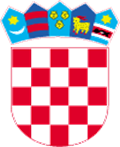    REPUBLIKA HRVATSKA                                                                                    VARAŽDINSKA ŽUPANIJA      GRAD LUDBREG 					                   P R I J E D L O G        Gradsko vijećeKLASA:214-01/21-01/01                                                                URBROJ:2186/18-02/1-20-1Ludbreg, 09. travnja 2021.Temeljem članka 13. stavak 8. Zakona o zaštiti od požara („Narodne novine“ broj  92/10) i članka 34. Statuta Grada Ludbrega („Službeni vjesnik Varaždinske županije“, broj 12/2021), Gradsko vijeće Grada Ludbrega na svojoj 29. sjednici, održanoj 09. travnja 2021. godine, donosiIZVJEŠĆE O STANJU ZAŠTITE OD POŽARA I STANJU PROVEDBE GODIŠNJEG PROVEDBENOG PLANA UNAPREĐENJA ZAŠTITE OD POŽARA NA PODRUČJU GRADA LUDBREGA ZA 2020. GODINUUVOD Zaštita od požara uređena je Zakonom o zaštiti od požara ("Narodne novine", broj 92/10) (u daljnjem tekstu: Zakon) i predstavlja sustav koji se sastoji od planiranja, propisivanja i provođenja kao i financiranja mjera zaštite od požara te ustrojavanja subjekata koji provode zaštitu od požara. Zaštitu od požara provode, osim fizičkih i pravnih osoba, i pravne osobe i udruge koje obavljaju vatrogasnu djelatnost i djelatnost civilne zaštite kao i jedinice lokalne te područne (regionalne) samouprave.  Svaka fizička i  pravna osoba, tijelo državne vlasti te jedinica lokalne i područne (regionalne) samouprave dužni su djelovati na način kojim ne mogu izazvati požar.Jedinice lokalne i područne (regionalne) samouprave, temeljem članka 13. stavka 1. Zakona, donose Plan zaštite od požara za svoje područje na temelju Procjene ugroženosti od požara, po prethodno pribavljenom mišljenju nadležne policijske uprave i vatrogasne zajednice. Planom zaštite od požara općine i gradovi definiraju subjekte odgovorne za provođenje vatrogasne djelatnosti.Jedinice lokalne i područne (regionalne) samouprave na temelju Procjene ugroženosti donose Godišnji provedbeni plan unapređenja zaštite od požara za svoje područje za čiju provedbu će osigurati financijska sredstva. Godišnji provedbeni planovi unapređenja zaštite od požara gradova i općina donose se na temelju godišnjeg provedbenog plana unapređenja zaštite od požara Županije.Sukladno članku 13. stavak 8. Zakona, predstavničko tijelo jedinice lokalne samouprave jednom godišnje razmatra Izvješće o stanju zaštite od požara na svom području i stanju provedbe Godišnjeg provedbenog plana unaprjeđenja zaštite od požara.PLANSKI DOKUMENTI U PODRUČJU ZAŠTITE OD POŽARA Dokumenti zaštite od požara  Grada Ludbrega kojima se uređuju organizacija i mjere zaštite od požara su Procjena ugroženosti od požara i tehnološke eksplozije Grada Ludbrega i Plana zaštite od požara Grada Ludbrega.Gradsko vijeće Grada Ludbrega je na svojoj 23. sjednici održanoj dana 11. ožujka 2016. godine, donijelo Odluku o donošenju Procjene ugroženosti od požara i Plan zaštite od požara Grada Ludbrega („Službeni vjesnik Varaždinske županije“, broj 9/16), na temelju pozitivnog mišljenja Ministarstva unutarnjih poslova, Policijske uprave varaždinske, Službe zajedničkih i upravnih poslova, BROJ: 511-14-04/5-856/2-2016.GD od dana 10. veljače 2016. godine).Gradsko vijeće Grada Ludbrega je na 19. sjednici održanoj 16. ožujka 2020. godine, donijelo Godišnji provedbeni plan unaprjeđenja zaštite od požara za područje Grada Ludbrega za 2020. godinu („Službeni vjesnik Varaždinske županije“, broj 13/20). Gradsko vijeće Grada Ludbrega je na 19. sjednici održanoj 16. ožujka 2020. godine, donijelo Plan operativne primjene Programa aktivnosti u provedbi posebnih mjera zaštite od požara od interesa za Republiku Hrvatsku u 2020. godini na području Grada Ludbrega („Službeni vjesnik Varaždinske županije“, broj 13/20). ORGANIZACIJA VATROGASTVAPrema Zakonu o vatrogastvu („Narodne novine“, broj 125/19), na području Grada Ludbrega vatrogasnu djelatnost provodi Vatrogasna zajednica Grada Ludbrega u koju su udruženih 8 dobrovoljnih vatrogasnih društava: DVD Ludbreg kao središnje vatrogasno društvo, DVD Selnik, DVD Sigetec Ludbreški, DVD Slokovec, DVD Hrastovsko, DVD Kućan Ludbreški, DVD Čukovec, DVD Bolfan.DVD Ludbreg ima na raspolaganju vatrogasni dom sa spremištem na lokaciji Koprivnička 17, Ludbreg.Broj operativnih vatrogasaca: 22Broj i vrsta vatrogasnih vozila:zapovjedno vozilo Mitsubishi L200 (2009.),navalno vozilo MAN (1999.)(6 sjedećih mjesta, kapacitet spremnika vode: 2.400 l),navalno vozilo MAGIRUS DEUTZ (1978.) (8 sjedećih mjesta, kapacitet spremnika vode: 2.200 l),autocisterna TAM-130 (1984.) (3 sjedeća mjesta; kapacitet spremnika vode: 4.000 l, kapacitet spremnika pjenila: 500 l),vozilo za tehničke intervencije Dennis Sabre (1999.)(2 sjedeća mjesta),teretno vozilo KIA (2007.),kombi vozilo Renault Master (2004.).Značajnija tehnička oprema i sredstva kojima postrojba raspolaže:vatrogasne pumpe (prijenosne – 4 kom, 1 potopna električna – 1 kom, potopna turbinska – 1 kom),sredstva veze (pokretne radio postaje – 4 kom, ručne radio postaje – 2 kom),ljestve (prislanjače – 2 kom, kukače – 3 kom, dvodijelne rastegače – 2 kom, trodijelna aluminijska rastegača – 1 kom),izolacioni aparati – 4 kom, ostala oprema (komplet hidrauličnog alata za spašavanje – 2 kom, dizalica – 2 kom, motorna pila – 1 kom, generator za proizvodnju el. struje – 2 kom, ručni razupirač za spašavanje – 1 kom, vatrogasna naprtnjača – 15 kom).DVD Sigetec Ludbreški ima na raspolaganju spremište na lokaciji Braće Radića 13, Sigetec Ludbreški.Broj operativnih vatrogasaca: 12.Broj i vrsta vatrogasnih vozila: kombi vozilo Ford Transit (2006.).Značajnija tehnička oprema i sredstva kojima postrojba raspolaže:vatrogasne pumpe (prijenosne) – 2 kom.DVD Čukovec ima na raspolaganju spremište na lokaciji Graci 4, Čukovec.Broj operativnih vatrogasaca: 10.Broj i vrsta vatrogasnih vozila: kombi vozilo Ford Transit  (2006.)Značajnija tehnička oprema i sredstva kojima postrojba raspolaže:vatrogasna naprtnjača – 3 kom.DVD Kućan Ludbreški ima na raspolaganju spremište na lokaciji Kućan Ludbreški 2d.Broj operativnih vatrogasaca: 10.Značajnija tehnička oprema i sredstva kojima postrojba raspolaže:vatrogasna pumpa (prijenosna) – 1 kom,vatrogasna naprtnjača – 1 kom.DVD Hrastovsko ima na raspolaganju spremište na lokaciji Kalnička 3, Hrastovsko.Broj operativnih vatrogasaca: 10Broj i vrsta vatrogasnih vozila: kombi vozilo Mercedes sprinter (1997.)Značajnija tehnička oprema i sredstva kojima postrojba raspolaže:vatrogasna pumpa (prijenosna) – 1 kom.DVD Selnik ima na raspolaganju vatrogasni dom sa spremištem lokaciji Glavna 1, Selnik.Broj operativnih vatrogasaca: 10Značajnija tehnička oprema i sredstva kojima postrojba raspolaže:ljestve (dvodijelne sastavljače) – 2 kom,vatrogasna pumpa (prijenosna) – 1 kom.DVD Bolfan ima na raspolaganju spremište na lokaciji Varaždinska 42, Bolfan.Broj operativnih vatrogasaca: 10Broj i vrsta vatrogasnih vozila: kombi vozilo TAM 75,traktorska cisterna.DVD Slokovec ima na raspolaganju vatrogasni dom sa spremištem na lokaciji Slokovec 45.Broj operativnih vatrogasaca: 10Značajnija tehnička oprema i sredstva kojima postrojba raspolaže:ljestve (dvodijelne sastavljače) – 1 kom,vatrogasna pumpa (prijenosna) – 1 kom.FINANCIRANJESukladno Zakonu o vatrogastvu („Narodne novine“, broj 125/19), sredstva za financiranje vatrogasne djelatnosti i aktivnosti dobrovoljnih vatrogasnih društava i vatrogasnih zajednica te za opremanje njezinih članica, osiguravaju se u proračunu jedinice lokalne samouprave čije područje pokrivaju.Proračunom Grada Ludbrega za 2020. godinu („Službeni vjesnik Varaždinske županije“, broj 81/19, 20/20, 70/20, 104/20), za djelovanja VZG Ludbrega izdvojena su sredstva u ukupnom iznosu 479.246,00 kuna.STANJE PROVEDBE GODIŠNJEG PROVEDBENOG PLANA UNAPREĐENJA ZAŠTITE OD POŽARA ZA PODRUČJE GRADA LUDBREGA ZA 2020. GODINUGrad Ludbreg tijekom 2020. godine nije provodio usklađivanje Procjene ugroženosti od požara i tehnološke eksplozije te Plan zaštite od požara u skladu s člankom 13. Zakona s novonastalim uvjetima, obzirom da istih nije bilo.Gradsko vijeće Grada Ludbrega, sukladno odredbama članka 12. Zakona o poljoprivrednom zemljištu („Narodne novine" broj 20/18, 115/18), propisalo je mjere za uređivanje i održavanje poljoprivrednih rudina u Odluci o agrotehničkim mjerama i mjerama za uređivanje i održavanje poljoprivrednih rudina („Službeni vjesnik Varaždinske županije“, broj 48/19). Navedenom Odlukom propisane su posebne mjere zaštite od požara koje su vlasnici odnosno posjednici poljoprivrednog zemljišta dužni poduzimati radi sprečavanja pojave i širenja požara na poljoprivrednom zemljištu. Nadzor nad provedbom mjera provodi poljoprivredni redar Grada Ludbrega.Prostornim planom uređenja Grada Ludbrega ("Službeni vjesnik Varaždinske županije", broj 6/03, 22/08, 07/10, 6/15, 25/15 – pročišćeni tekst, 49/20), evidentirane su i obrađene mjere iz područja Procjene ugroženosti od požara i tehnoloških eksplozija.Grad Ludbreg skrbi o organiziranosti utvrđenog broj vatrogasnih postrojbi sukladno odredbama Pravilnika o osnovama organiziranosti vatrogasnih postrojbi na teritoriju Republike Hrvatske („Narodne novine" broj 61/94), a temeljem Procjene ugroženosti od požara i tehnološke eksplozije i Plana zaštite od požara Grada Ludbrega.  Sukladno izračunu o potrebnom broju vatrogasaca iz Procjene ugroženosti od požara i tehnološke eksplozije i Plana zaštite od požara Grada Ludbrega osiguravati potreban broj operativnih vatrogasaca. DVD Ludbreg kao kao središnje vatrogasno društvo, za obavljanje vatrogasne djelatnosti u svom sastavu mora imati minimalno 20 operativnih vatrogasaca, dok ostala dobrovoljna vatrogasna društva koja nisu određena kao središnja vatrogasna društva, za obavljanje vatrogasne djelatnosti u svom sastavu minimalno moraju imati 10 operativnih vatrogasaca. Grad Ludbreg održava sjednice zapovjedništva Vatrogasne zajednice na kojima se usklađuju planovi za provođenje zadaća iz područja zaštite od požara.Vatrogasna zajednica Grada Ludbrega uključena je u organizaciju informativno-savjetodavnih sastanaka s predstavnicima Grada, zainteresiranim osobama za zaštitu od požara, pučanstvom, odgojno-obrazovnim ustanovama, na kojima je razmatran i analiziran tijek priprema i provedbe aktivnosti zaštite od požara, te upoznavanje s opasnostima i posljedicama od izbijanja požara.Komunalni redar Grada Ludbrega sustavno prati i nadzire „divlja“ odlagališta na području Grada te poduzima mjere za sanaciju istih. Grad Ludbreg provodi opremanje vatrogasnih postrojbi sukladno Pravilniku o minimumu tehničke opreme i sredstava vatrogasnih postrojbi („Narodne novine" broj 43/95), Pravilniku o minimumu opreme i sredstava za rad određenih vatrogasnih postrojbi dobrovoljnih vatrogasnih društava („Narodne novine" broj 91/02), Pravilniku o tehničkim zahtjevima za zaštitu i drugu osobnu opremu koju pripadnici vatrogasne postrojbe koriste prilikom vatrogasne intervencije („Narodne novine" broj 31/11), odnosno temeljem Procjene ugroženosti od požara i tehnološke eksplozije te Plana zaštite od požara Grada Ludbrega.Dobrovoljna vatrogasna društva s područja Grada Ludbrega imaju vatrogasni dom/spremište čime je osiguran odgovarajući prostor za smještaj opreme i tehnike, prostor za boravak vatrogasca, prostor za spremanje odjeće, obuće, opreme, vozila i tehnike te prostor za osposobljavanje vatrogasca i druge potrebne prostore.ZAKLJUČAKStanje zaštite od požara na području Grada Ludbrega je zadovoljavajuće, a kako bi se isto i održalo, potrebno je provoditi odredbe Procjene ugroženosti od požara i tehnološke eksplozije i Plana zaštite od požara Grada Ludbrega te provoditi stalnu edukaciju stanovništva o opasnosti nastanka požara kao i preventivnom djelovanju.S ciljem podizanja operativne spremnosti vatrogasne postrojbe potrebno je kontinuirano provoditi osposobljavanje i usavršavanje pripadnika istih te pristupiti nabavci nove opreme i sredstava kao i održavanju postojeće, kao i sustavno raditi na uključivanju što većeg broja mladih u vatrogasne postrojbe. 		    GRAD LUDBREG    	      Predsjednik Gradskog vijeća:		        Antun Šimić